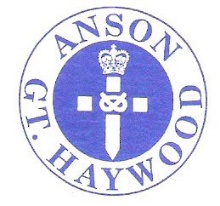 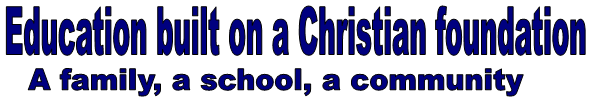 Dear Parents and CarersWhat a wonderful week! Children’s BlogsIf you would like to find out what your child has been up to this week, then take a good look at our website.  Navigate to  Children – Class – Class Blog or click on the link below.Class 1              https://anson.staffs.sch.uk/blog/category/class-1Class 2              https://anson.staffs.sch.uk/blog/category/class-2Class 3              https://anson.staffs.sch.uk/blog/category/class-3Class 4              https://anson.staffs.sch.uk/blog/category/class-4Take a look at our website to see our class blogs: https://www.anson.staffs.sch.uk                     or follow us on Twitter to find out more:  ‎Tweets by @AnsonSchoolStars of the WeekCongratulations to our Stars of the Week 13.11.20:Class 1 – GeorgeClass 2 – Alfie and ErnestClass 3 – Martha and JessicaClass 4 – Ethan and AlfieWell done everyone!Congratulations to Alfie for being awarded his pen licence - fantastic effort! Children in NeedThank you so much for your donations for Children in Need.  I hope children enjoyed all of the themed activities they completed today as well as the fish and chip takeaway and Pudsey biscuit - thanks again to Mrs Gill and Mrs Buckley for providing nearly 100 meals!!!Remembrance Thank you to Reverend Simon for leading this very special service with the support of Year 6 children and their teacher Miss Spennewyn. It was a beautiful service which felt even more poignant somehow with our friends from The Howard, St. Stephen's Church, Manor House Care Home and members of the community joining our school family - ‘Lest we forget!’Silver SantaThis year, we will be repeating our 'Silver Santa' campaign, where we collect and deliver presents to our local care home, Manor House care home, to spread joy and laughter to those who need it.  We have already received some gifts - which is amazing - but could we kindly ask for donations by Friday 27th November. We will quarantine them, and then they can be collected safely by the staff from the Care Home ready for Christmas. We appreciate all that you do for those in need within our community and we hope your generosity will extend to our friends at Manor House. Please click on the link for further information.https://www.anson.staffs.sch.uk/news/2020-10-12-silver-santaHomeworkAll homework is to be accessed via the website and this is weekly. If you have any problems, please contact the school office for more information.Class 2 https://anson.staffs.sch.uk/children/class-2/class-2-homeworkClass 3 https://anson.staffs.sch.uk/children/class-3/class-3-homeworkClass 4 https://anson.staffs.sch.uk/children/class-4/class-4-homeworkCovid-19 - ReminderPicking up times that are outlined belowAdults wearing face coverings when coming into schoolTeachers being allowed to wear face shieldsChildren being allowed to wear face coverings if they wishPE kit being worn to come to school when PE and Games are timetabledChocolate Bingo cancelledReading books to be changed every Monday for Class 1 and Class 2 (email to follow)Singing in school to be kept to a minimum – preferably outsideVirtual music lessons – Y5/6Virtual French lessons – Y1-6Children kept in bubblesCancellation of open evenings for prospective parentsDropping off and picking up:Thank you all for getting your children into school on time. Thank you all for having only one adult coming into the school to drop off and collect, which helps minimise the numbers entering and exiting the school at one given time. Thank you to Class 4 parents standing off the path and by car park which has certainly helped exiting the school more easily. Remember, if you have more than one child, then you can drop off at the earliest start time and pick up at the latest finish time – this helps to minimise adults having to stand around waiting for siblings. Reminder of staggered start and end times to the school day:Start of the day8.45am – class 18.30am – class 48.35am – class 38.40am – classEnd of day3.00pm – class 13.10pm – class 23.20pm – class 3 3.30pm – class  4On Fridays, school will be closing after lunch. Pupils who are not attending care club will be dismissed as follows:1.00pm – class 11.10pm – class 21.20pm – class 31.30pm – class 4Reminder: Please be extra vigilant when walking up and down the drive. Although cars have been deterred from using this access point during school starts and finish times, public vehicles are still a risk factor. Keep your child/ren closely supervised at all times thank you.Reminder:  Precious Peeps can provide care for Friday afternoons (1.30pm – 3.30pm), so please contact the office if your circumstances change and additional child care is needed during the term. Please do not send your child into school if they are displaying any of the following:Temperature above 37.5CCoughLoss of taste or smellWEBSITEReminder: Please check our website for news, events, newsletters and children’s blogs. The website is a place to go to see up to date information and updates regarding COVID 19.Dates for the DiaryThank you for all your support during these difficult times: stay safe, stay healthy and enjoy the weekend.Kind regardsNicola JarrettHeadteacherMonday 16th NovemberAnti-Bullying WeekThursday 26th November Nativity and Christmas productions filming Friday 27th NovemberVirtual Christingle Service – 9.30 am - Parents invited – invitation to be emailedFriday 27th NovemberSilver Santa gift boxes to be handed to school officeFriday 4th DecemberNativity and Christmas Production Live stream – details to followTuesday 15th DecemberInformal parents Meeting – details to followWednesday 16th December Christmas lunch – details to followWednesday 16th December Christmas Party – party clothes – dress to impress!Monday 21st December –  3rd January inclusiveSchool closed for ChristmasMonday 4thth JanuarySchool open for pupils